	Договор№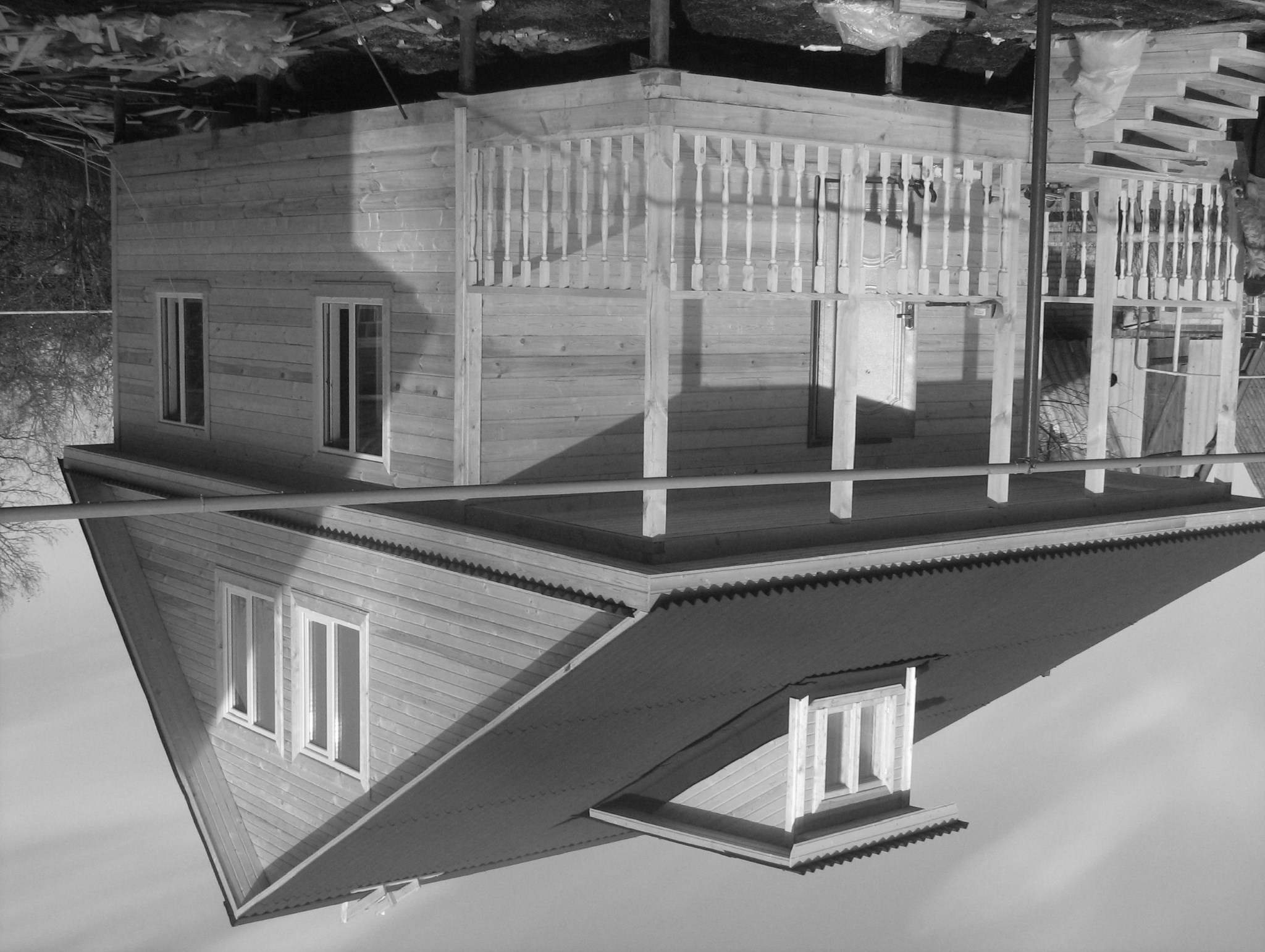 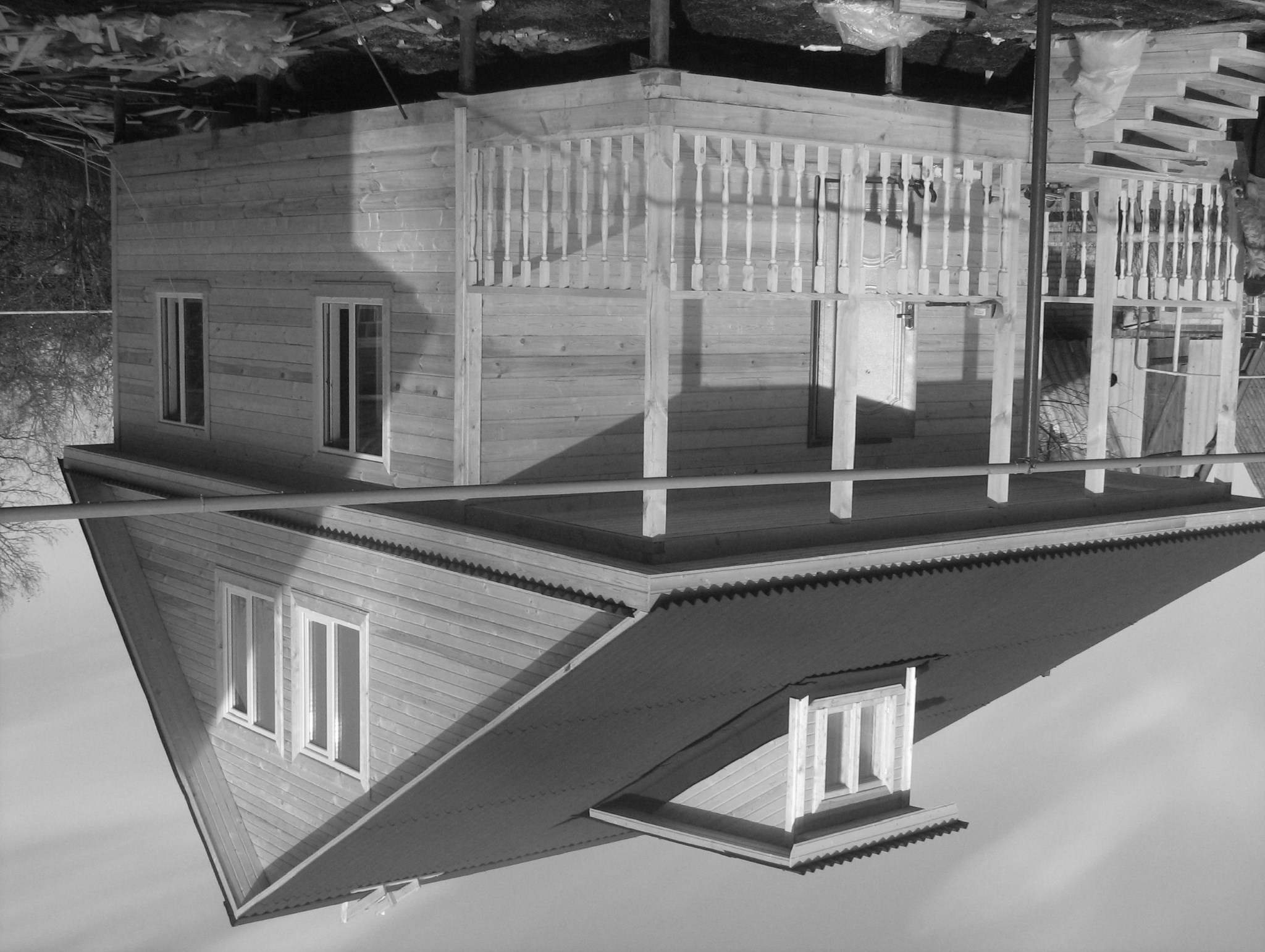 г. Пестово. Новгородская обл.	«	»	2016г.Индивидуальный предприниматель Неганов С Н  именуемый в дальнейшем«Подрядчик», с одной стороны, иГражданин Российской Федерации ____________________________________ именуемый в дальнейшем «Заказчик», проживающий по адресу __________________________________________________________ Паспорт серии	№	выдан ______________________________________Телефон 8-______________ , с другой стороны, заключили договор о нижеследующем:Предмет договораПодрядчик обязуется организовать и произвести строительные работы на земельном участке	Заказчика расположенном по	адресу___________________________________________________________________________________ по проекту №	из профилированного бруса ____мм х___мм, толщина стены___мм,___ венцов из проф. бруса.Согласно прилагаемым чертежам в приложении.Брус изготовлен из древесины хвойных пород естественной влажности, согласовано с Заказчиком (ель, сосна). Брус не шлифуется, допускаются продольные не сквозные трещины.Строительный материал естественной влажности (допускается потемнение или изменение цвета).Заказчик обязан принять и оплатить выполненные по договору работы, согласно п.4 настоящего договора.Транспортные услугиЗаказчик гарантирует возможность подъезда и выезда авто-техники Подрядчика непосредственно к месту разгрузки и месту проведения работ, по данному договору, не далее 30 метров. При состоянии дороги, не позволяющей проехать к месту разгрузки или произвести машине необходимые маневры, материалы для строительства или готовое изделие выгружается в наиболее близком и удобном месте по согласованию с Заказчиком, и далее буксируются на участок трактором за счет Заказчика.. Доставка материала выполняется за счет Подрядчика но не далее объявленного адреса участка строительства, свыше за счет заказчика, из расчета 100 рублей за один км.3.Условия производства работЗаказчик обеспечивает проживание бригады из 3-х человек доступ к питьевой воде и электроэнергией 220в.Электроэнергия, необходимая для выполнения строительных работ и проживания рабочих, оплачивается Заказчиком 3.3 Заказчик:несет ответственность за наличие у него документов, подтверждающих право собственности на землю.-обеспечивает беспрепятственный доступ Подрядчика и строительной бригады на свой участок втечении всего периода строительства.3.4 Подрядчик обеспечивает:наличие стройматериалов (если другое не оговорено), - доставку рабочих, питание рабочих. - сохранность имущества Заказчика.	Заказчик__________________	Подрядчик__________________4. Цена и порядок оплаты.Договорная стоимость остается неизменной в течении действия настоящего договора и определяется в размере:Оплата производится в рублях, поэтапно: Предоплата -завоз материала и прибытие бригады 70%-окончание работ 30%-4.3 Оплата каждого этапа производится в течении 2-х рабочих дней после предупрежденияЗаказчика о завершении этапа (телефонный звонок, личная встреча с прорабом), дополнительные работы оплачиваются отдельно.5. Срок выполнения работСрок завоза материалов и начало работ с	2016 г.(+/- 5дней)Окончание работ	2016 г. (+/-5дней)Окончание выполнения работ может быть завершено ранее указанного срока в п.5.2. В случае неблагоприятных погодных условий (осадки, ветер и т.д.) срок увеличивается на весь период этих природных условий.Окончание работ определяется днём подписания акта сдачи-приемки по данному договору.6.Штрафные санкции.При задержке оплаты Заказчиком очередного этапа строительства, Подрядчик вправе приостановить работы по данному договору с отнесением убытков, вызванных простоем за счет Заказчика. Убытки определяются из расчета 3000 рублей за каждые сутки просрочки.При задержке доплаты по завершению работ с Заказчика взимается штраф в размере 0.03% от суммы платежа за каждые сутки просрочки. Согласно пункту 5.2В случае расторжения договора по вине Заказчика до начала выполнения работ по данному договору, сумма предоплаты не возвращаются.В случае расторжения договора по вине Заказчика после начала выполнения работ по данному договору (разработку проекта, осмотр участка, комплектация стройматериалов и т.д.) Определяются реальные затраты Подрядчика, которые оплачиваются Заказчиком.6.5. В случае расторжения договора по вине «Подрядчика», последний по согласованию с заказчиком обязуется вернуть денежную сумму как разницу между внесенными оплатами этапов и реально выполненными работами.7. Действие непреодолимой силы.7.1 Ни одна из сторон не несет ответственность перед другой за задержку, не поставку или невыполнения обязательств, обусловленных обстоятельствами, возникшими помимо воли и желания сторон, которые нельзя предвидеть или избежать: объявленную или фактическую войну, гражданские волнения, эпидемии, блокаду, землетрясения, наводнения, пожары и другие стихийные бедствия (форс-мажорные обстоятельства).Сторона, которая не исполняет своего обязательства, должна незамедлительно известить об этом другую сторону.Если обязательства непреодолимой силы действуют на протяжении трех или более месяцев и не обнаружились признаки их прекращения, настоящий договор может быть расторгнут Заказчиком или Подрядчиком путем направления уведомления другой стороне.	Заказчик______________	Подрядчик___________________8. Права и обязанности сторон.8.1 Заказчик имеет право:осуществлять надзор за ходом и качеством работ как лично, так и через своего уполномоченного представителяпринимать в процессе производства работ выполненные ответственные конструкции и скрытые работы, оговоренные за ранее с прорабом Подрядчикапривлекать для производства строительных и инженерных работ на объекте (по согласованию с Заказчиком) другие подрядные организации только в том случае, если выполнение ими работ не создаст препятствий для нормальной работы Подрядчика.8.2 Заказчик обязан:своевременно производить приемку и оплату выполненных этапов работ.информировать подрядчика об обнаруженных им отклонениях или иных недостатках.своевременно производить приемку скрытых работ, оговоренных заранее. В случае неявки Заказчика в оговоренный срок определение качества скрытых работ осуществляется за счет Заказчика.организовать расчистку снега на подъездных путях и на участке перед приездом автомобиля с материалами с бригадой.	8.3	Подрядчик обязан:информировать Заказчика о времени приемки работ по этапам , устранять недостатки и дефекты выявленные при приемке работ, выполнять все работы в объемах и в сроки предусмотренные настоящим договором.8.4 Подрядчик имеет право по согласованию с Заказчиком:заменять используемые материалы на аналогичные по свойствам и качеству. - привлекать к выполнению работ субподрядные организации.9. Технические условия проведения строительных работ.Дом (баня) выполняется по существующей технологии Подрядчика.Тип фундамента –Материал капитальных стен, фронтонов и внутренних перегородок:Капитальные стены - профилированный брус естественной влажности ____х____ мм (_________с внешней стороны). Сборка на гвоздях.Фронтоны, перегородки стены мансарды-каркасные. Каркас из досок и брусков размером 40х100мм,40х50мм.Каркас собирается на гвоздях.Первый этаж. Перегородки из проф. Бруса 140х90мм, подшивается потолок первого этажа евровагонкой.Мансарда. Боковые стены, потолок мансарды обшиваются евровагонкой.Фронтоны обшиваются вагонкой с двух сторон, снаружи вагонкой естественной влажности.Пакля Подрядчиком подбивается, но не конопатится.Рубка углов выполняется в ____________ угол.9.3 Силовые конструкции : половые лаги из бруса 100х150 с шагом 600-700мм .Стропила из доски 40х100 мм с шагом 1000мм, подстропильные балки из доски 40х150мм с шагом 1000мм, между подстропильными балками усилители брус 150х100мм.Обвязка –пиленный брус размером 150х150и 150х100 мм. Два венца обвязки.9.4. Кровля :Обрешетка не сплошная из необрезной доски толщиной 20-22мм(кора снимается). Шаг не более 400мм.Крыша – ____________Оконные блоки деревянные с двойным остеклениемРучки в комплекте.	Заказчик__________________	Подрядчик__________________Дверные блоки:входная дверьМежкомнатные – филенчатые в количествеУтеплитель : минеральная рулонная вата «Изовер» . Толщина утеплителя мм Утепляется:этаж-этаж (мансарда) перегородки не утепляются.Пароизоляция выполняется из рубероид, пергамин, наноизол.9.9 Внутренняя отделка (отделочный материал , параметры вагонки, половой доски):этаж пол -половая шпунтованная доска, потолок вагонка,Мансарда пол- половая шпунтованная доска. потолок стены евровагонка. Сруб и капитальные стены снаружи и изнутри вагонкой не обшиваются. Брус естественной влажности.Вагонка принудительной сушки . Толщина вагонки 12.5мм. (вагонка шпунтованная). Количество сучков не нормируется (допускаются разводы сердцевин). Полы не циклюются. Вагонка принудительной сушки. На стыки углов и стен, пола и потолка прибивается хвойный стыковочный плинтус.Толщина половой доски 1 эт.27-28 мм (половая доска шпунтованная сухая.)2эт. 27-28мм (половая доска шпунтованная сухая.) 9.10 Высота потолка: 1этаж -___м.этаж (мансардный этаж)-____м.Лестница - одномаршевая с установкой перил и точеных балясин.Крыльцо – _________. 9.13 Веранда –__________.Терраса –_____________.Допускается стыковка :-бруса по всему периметру стен дома- вагонки по каждой стене и потолку в отдельно взятом помещении - половой доски в каждой комнате.9.16 Все материалы используются «В» «С» класса..10. Дополнительные работы и их стоимость.10.1. Заказчик дополнительно оплачивает следующие работы.10.2 Переноска стройматериалов к месту строительства, далее чем за 30 метров.10.3. Разборка сооружений, препятствующих выполнению строительных работ.Изменение конструкций (параметров) фундамента (дополнительный комплект фундаментных блоков, увеличения сечения ленты, увеличение объема бетонных работ вследствие перепадов высот на участке, принципиальное изменение конструкций) - перегрузка пиломатериала с прицепа на машину, в случае отсутствия подъездных путей, необходимых для беспрепятственного проезда грузового автотранспорта с прицепом. Стоимость работ обговаривается с бригадой отдельно.Любые дополнительные работы, в сумму договора не входят, оплачиваются непосредственно по взаимной договоренности Заказчика с бригадиром.	Заказчик__________________	Подрядчик__________________11. Гарантийные обязательства.1.На Дом дается гарантия качества сроком на один год. Гарантийные обязательства распространяются на качество кровли (от протекания) и целостность конструкции Дома .Гарантийные обязательства вступают в силу с момента окончания работ по данному договору.Гарантийные обязательства не распространяются на:- Ущерб, нанесенный третьими лицами, либо «Заказчиком», вследствие неправильной эксплуатации строения.	- Поверхностные столбчатые фундаменты.-Временные кровли, выполненные из пергамина, рубероида и аналогичных материалов.-Рассыхание вагонки, не связанное, с дефектами строительства.-Вздутие вагонки, связанное с повышенной влажностью.-Не соблюдение п.12 настоящего договора11.4. Гарантийные обязательства утрачивают силу, если «Заказчик», в течение действия гарантийного срока изменяет конструкцию или технико-эксплуатационные параметры построенного строения. Внимание!!! Открытые для доступа деревянные изделия требуют антисептической обработки в течении двух-трех дней с момента окончания строительства. В случае невыполнения данного требования и порчи древесины Подрядчик ответственности не несет и гарантию аннулирует. Примечание: Заказчику через шесть месяцев сруб необходимо проконопатить, т.к. усушка древесины как, правило, происходит неравномерно, вследствие чего могут образовываться щели между венцами. Венцы укладываются на джутовое полотно.12.Требования эксплуатации.В целях повышения эксплуатационных характеристик строения, увеличения его сроков службы Заказчику необходимо самостоятельно выполнить следующие работы:12.1.Обязательно обработать деревянные изделия снаружи влагозащитным составом (выполняется при температуре окружающей среды не ниже +5 градусов С).2.Вследствие использования в строительстве стенового материала атмосферной сушки, внутри построенного сооружения наблюдается повышенная влажность воздуха. Во избежание порчи стенового и отделочного материала (бруса, бревна, половой доски, вагонки, столярных изделий) необходимо в течении, как минимум, первого месяца после постройки дома обеспечить в нем необходимую естественную вентиляцию. Для этого необходимо держать двери и окна в открытом состоянии. При недостаточной естественной вентиляции возможно потемнение стенового материала (появление гнили), "вспучивание" вагонки (вагонка набирает влажность от стенового материала); деформация столярных изделий (столярные изделия набирают влажность от стенового материала).Дополнительные условия.Подрядчиком не выполняются электротехнические, сантехнические и малярные работы (если это дополнительно не оговорено ) и другие работы, не предусмотренные настоящим договором.Подрядчик не вывозит с участка Заказчика строительный мусор и грунт, образовавшийся в результате работ (если это дополнительно не оговорено).Подрядчик не выполняет работы по согласованию проекта (архитектурное решение, размещение строения на участке подводка коммуникаций и т.д.) с местными административными органами и не несет за это ответственности.Изменения, внесенные Заказчиком в процессе строительства, должны быть согласованы с Подрядчиком и подтверждены в письменной форме. В данном документе оговаривается дополнительные затраты Подрядчика и устанавливается новый срок окончания работ по данному договору.13.5 Согласованные с Заказчиком в эскизном проекте и описании размеры и конструктивные решения являются обязательными для Подрядчика, независимо от имеющихся отступлений от СНиПов и ГОСТов, и не могут служить причиной отказа от приема выполненных работ.Существует обязательный претензионный порядок урегулирования конфликтов.В случае возникновения судебного разбирательства между Сторонами дело подлежит рассмотрению в суде по месту нахождения Подрядчика(договорная подсудность).Договор вступает в силу с момента подписания его сторонами.Все изменения и дополнения к настоящему договору действительны, если они зафиксированы в письменном виде и подписаны обеими сторонами.Заказчик__________________	Подрядчик__________________ Приложение№1	Общий вид и планировкаРеквизиты сторонМ.п.ПодрядчикЗаказчикИП Неганов С НФИОИНН 531301607403Паспорт: сер.	№ОГРНИП 314533127600012Выдан:Адрес:174510 Новгородская областьАдрес регистрации: __________________________Пестовский район д Тимофеево д 35___________________________________________Контактная информация: тел/факсконтактная информация_______________________+79524851547___________________________________________ПодрядчикЗаказчик____________ (Неганов С Н.)_______________(	).подписьподпись